Lesson 6.2 – The Distributive PropertyStandard: A.F. 1.4– Apply algebraic order of operations and the commutative, associative and distributive properties to evaluate expressions; and justify each step.Content Objective (Know): I will know how to solve problems using the distributive property.Language Objective (Do): I will demonstrate how to solve multiple step equations using the distributive property by solving multiple problems, written on my whiteboard.Vocabulary:Equivalent Expressions – Examples – 4 + 1 = 2 + 3   =   Example 1: Use the distributive property (law) to write an equivalent expression: Example 2: Use the distributive property (law) to EVALUATE the expressionCFU – WhiteboardUse the distributive property (law) to write an equivalent expression4(4+5)			2.) 8(100-4)				3.) 4() + 4 ()Use the distributive property (law) to EVALUATE the expression4.) 2(7-2)				5.) 4(8.1) +4(2.9)			6.) 11() + 11()Distributive Law (Property)The Distributive Law means that you get the same answer when you multiply a number by a group of numbers added together as when you do each multiplication separatelyExample: 3 × (2 + 4) = 3×2 + 3×4So the "3" can be "distributed" across the "2+4" into 3 times 2 and 3 times 4.The Distributive Law means that you get the same answer when you multiply a number by a group of numbers added together as when you do each multiplication separatelyExample: 3 × (2 + 4) = 3×2 + 3×4So the "3" can be "distributed" across the "2+4" into 3 times 2 and 3 times 4.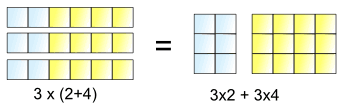 